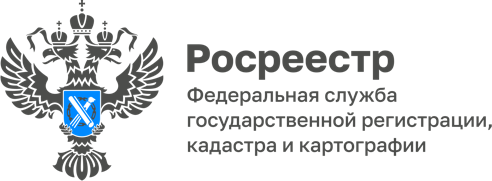 ПРЕСС-РЕЛИЗРиэлтеры Алтайского края регистрируют сделки электронно!В сентябре 2023 года на площадке Управления Росреестра по Алтайскому краю проведен практический семинар в виде круглого стола с участием кредитных организаций, застройщиков и агентов недвижимости.Агенты недвижимости выразили готовность к постепенному переходу на электронное взаимодействие.При активном участии президента Союза риэлторов Барнаула и Алтайского края Ракиной Марины Сергеевны на базе Школы электронных услуг филиала ППК «Роскадастр» по Алтайскому краю организована подача документов на регистрацию прав на недвижимость в электронном виде.Сотрудники филиала помогли организовать точку приема электронного кабинета и оказали содействие заявителям и агентам при подаче документов.Уже в октябре 2023 года подано и успешно зарегистрировано 6 сделок с участием агентов недвижимости в качестве сопровождения.На примере данной лучшей практики Управление надеется на дальнейшее плодотворное сотрудничество с риэлтерскими сообществами в части увеличения доли электронных услуг на территории Алтайского края.Управление обращает внимание граждан и юридических лиц на пилотные проекты по электронной регистрации, действующие в Алтайском крае: «Ипотека за 24 часа» и «Регистрация ДДУ за 60 минут».По-прежнему в Алтайском крае по количеству обращений в электронном виде безусловным лидером остается крупнейший застройщик Алтайского края – ГК «Алгоритм».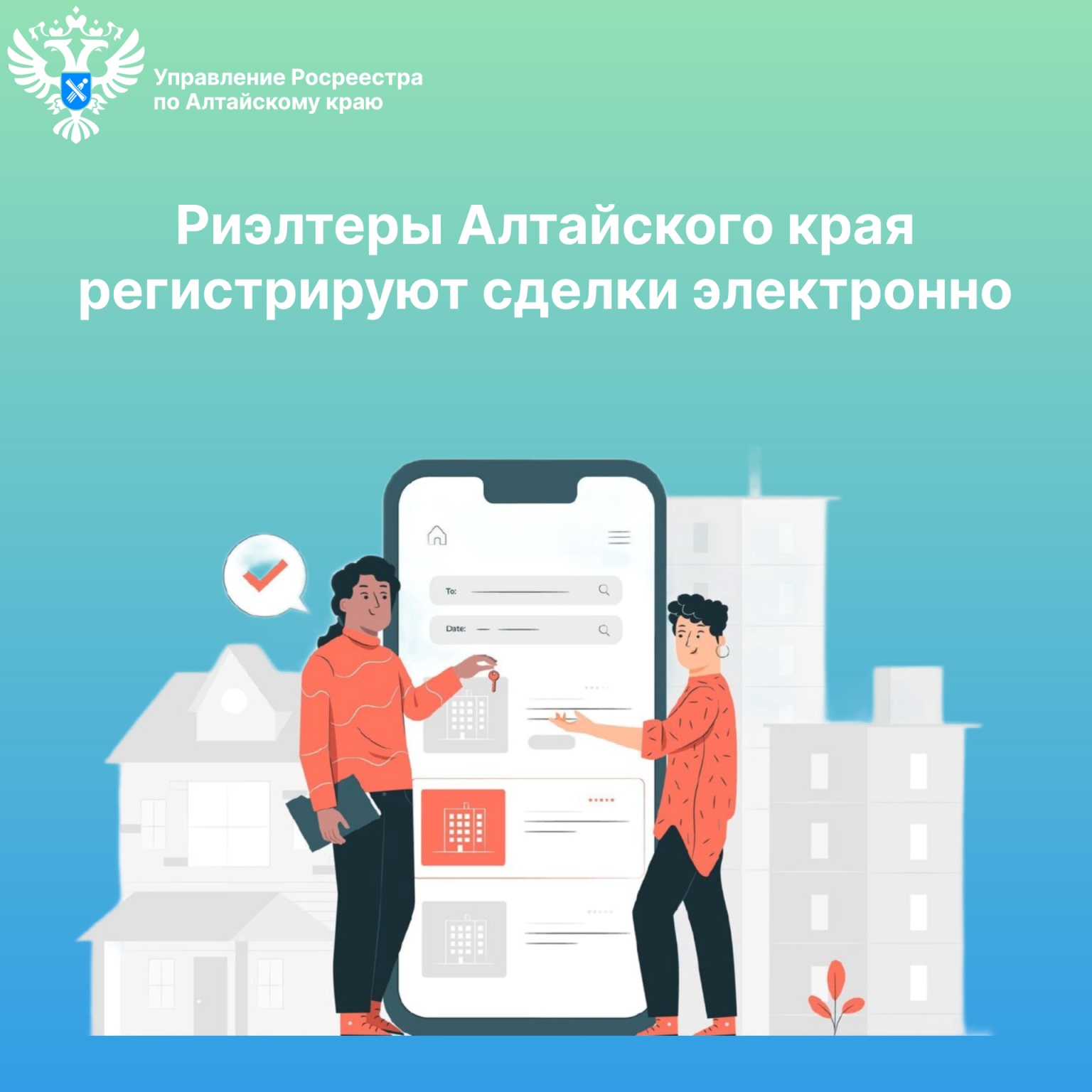 